 Про конкурс на створення герба Звягельського району            З метою збереження і примноження історичної та культурної спадщини населених пунктів Звягельського району Житомирської області, що утворився шляхом злиття Новоград-Волинського, Баранівського та Ємільчинського районів, формування у мешканців територіальних громад почуття патріотизму, поваги, любові до рідного краю та національної свідомості, вшанування та утвердження звичаїв і традицій народу, формування позитивного іміджу краю в Україні та за кордоном, популяризації культурного, економічного, наукового та соціального потенціалу, сприяння розвитку туризму на території району, відповідно до частини сьомої статті 43 Закону України «Про місцеве самоврядування в Україні», беручи до уваги Методичні рекомендації з питань геральдики і прапорництва областей, районів у містах та територіальних громад міст, селищ і сіл (територіальні та муніципальні символи), схвалені  Комісією державних нагород та геральдики при Президентові України, реколмендації постійних комісій, районна рада  ВИРІШИЛА:             1. Оголосити конкурс на створення герба Звягельського району з 10.05.2023 року із урахуванням рекомендацій  від 21.03.2023 комісії з питань впровадження символіки  Звягельського району (Геральдична комісія)  щодо  структури герба та його головних елементів згідно з додатком 1.            2. Затвердити Положення про проведення конкурсу на створення герба    Звягельського району (додаток 2).           3. Доручити комісії з питань впровадження символіки Звягельського району (Геральдична комісія)  визначити переможця конкурсу на кращий герб Звягельського району  в складі згідно з додатком 3.    Голова районної ради                                                       Артур ЗАГРИВИЙ                                                                                        Додаток 1                                                                                       до рішення районної ради                                                                                        від  05.04.2023  №                          Структура герба та його головні елементигерб мусить подаватися у щиті (рекомендовано за основу взяти іспанський щит);у гербі застосовуються метали  та кольори: обов'язковим є дотримання правила геральдичної колористики, за яким можна наносити «металеві» фігури у «кольоровому» полі щита та навпаки, але недопустимо наносити «метал» на «метал» чи «колір» на «колір» (скажімо, зелений елемент на синьому полі неприпустимий (рекомендовано: золото та зелений колір);у щиті можуть застосовуватися ділення;у щиті герба використовуються т.зв. геральдичні і негеральдичні фігури. Бажано застосовувати невелику кількість фігур, не перевантажуючи герб. Зображені у полі щита й повернуті у профіль людські постаті, тварини, риби, птахи, фантастичні та легендарні істоти мають дивитися геральдично праворуч (вліво від глядача, оскільки в геральдиці сторони рахуються з точки зору того, хто несе щит). Виняток робиться у випадку зображення у щиті двох таких істот, які можуть бути повернуті одна до одної обличчям або спинами. При зображенні у полі щита рухомих засобів (наприклад: човен, тварина, що біжить і т. п.) напрямок їхнього руху має бути геральдично вправо (вліво від глядача) (серед елементів рекомендовано використати елемент з герба князів Острозьких, річку Случ);гербовий малюнок має відповідати вимогам геральдичної композиції;до гербового малюнку (у щит) не дозволяється вносити зображення Державного герба України, дату заснування, назву гербоносія чи інші;не допускається використання у гербах, позащитових елементах та прапорах символів і атрибутів іноземних держав;допускається обрамлення герба.Голова районної ради                                                             Артур ЗАГРИВИЙ                                                                                                    Додаток 2                                                                                       до рішення районної ради                                                                                        від  05.04.2023 №                                                      ПОЛОЖЕННЯ                             про проведення конкурсу на створення герба                                                Звягельського району         1. Загальні положення      1.1. Положення про проведення конкурсу на створення герба Звягельського району (далі – Положення) визначає порядок, строки та умовипроведення конкурсу на створення герба Звягельського району, вимоги до його учасників, вимоги до конкурсних робіт.      1.2. Організатором конкурсу є Звягельська районна рада.      1.3. Етапи та строки проведення конкурсу:      I етап – подача заявок на участь у конкурсі та конкурсних робіт – протягом 30 днів з дня оголошення конкурсу;      II етап – перевірка конкурсних робіт на відповідність заявленим вимогам і вибір кращих із них та громадське обговорення конкурсних робіт і голосування – провести протягом 3 місяців з дня завершення подачі конкурсних робіт;      III етап – опрацювання результатів роботи конкурсної комісії, підбиттяпідсумків громадського обговорення конкурсних робіт; направлення кращогоескізу герба до Українського Геральдичного товариства для проведеннягеральдично-вексилологічної експертизи; опрацювання висновків експертівУкраїнського Геральдичного товариства щодо остаточного варіанту ескізугерба;      IV етап – затвердження рішенням Звягельської районної ради Положення про зміст, опис та порядок використання герба Звягельського району.      1.4. Порядок проведення громадського обговорення конкурсних робіт таголосування визначається розпорядженням голови районної ради.      1.5. Конкурсні роботи, подані після закінчення терміну, зазначеного упункті 1.3. цього Положення, а також ті, які не відповідають вимогам розділу 4 та 5 цього Положення, до участі у конкурсі не допускаються.       1.6. Звягельська районна рада залишає за собою право змінити строки проведення конкурсу, а також скасувати конкурс у разі відсутності конкурсних робіт, що відповідають вимогам розділу 4 та 5 цього Положення.           2. Мета і завдання конкурсу        2.1. Конкурс проводиться з метою визначення найкращих конкурснихробіт із створення ескізу герба Звягельського району.        2.2. Завданнями конкурсу є:            - залучення максимальної кількості учасників до розробки гербаЗвягельського району;            - формування у мешканців територіальних громад почуття патріотизму, поваги та любові до рідного краю, національної свідомості;             - розроблення та створення герба Звягельського району            3. Порядок участі у конкурсі         3.1. У конкурсі можуть взяти участь як фізичні, так і юридичні особи.         3.2. Участь у конкурсі безкоштовна.         3.3. Для участі у конкурсі особа подає заявку за встановленим зразком(додаток до Положення), та документи визначені розділом 5 цього Положення.         3.4. Учасники можуть подати як одну, так і декілька конкурсних робіт.         3.5. Подача учасником конкурсної роботи означає його згоду на їїподальше редагування та використання з метою проведення конкурсу.         3.6. У разі надсилання конкурсних робіт електронною поштою учасникнадсилає усі документи в електронному вигляді згідно з вимогами розділу 5цього Положення.         3.7. До конкурсних робіт обов’язково додається інформація про автора:- прізвище, ім’я, по батькові;- адреса;- контактні телефони;- інші відомості (вік, освіта, місце роботи, навчання та ін.)          4. Вимоги до конкурсних робіт       4.1. Герб повинен мати об’єднуючий характер, сприйматись усімагромадами і створювати цілісний образ Звягельського району.       4.2. Герб Звягельського району повинен відображати характерніособливості Баранівської, Барашівської, Бронниківської, Городницької,Довбиської, Дубрівської, Ємільчинської, Звягельської, Піщівської, Стриївської,Чижівської, Яруньської територіальних громад, що входять до складуЗвягельського району, містити малюнки або знаки, що здатні передатиунікальність та ідентифікувати Звягельський район серед інших районів.       4.3. Повторення характерних для гербів інших районів символів і знаків,не допускається.       4.4. Проєкт ескізу герба Звягельського району повинен відповідатизагальним вимогам геральдики та прапорництва, визначених в Методичнихрекомендаціях з питань геральдики і прапорництва областей, районів, районів у містах та територіальних громад міст, селищ і сіл (територіальні тамуніципальні символи), схвалених Комісією державних нагород та геральдикипри Президентові України.        4.5. Ескіз герба району повинен бути виконаний на аркуші паперуформату А-4. Робота має бути виконана в кольорі. Допускаються різні технікивиконання, у тому числі і комп’ютерна графіка.          5. Вимоги до комплекту конкурсних робіт       5.1. На конкурс зі створення ескізу герба Звягельського району учасникподає (надсилає) такі документи         - заявку на участь у конкурсі;         - кольорове зображення герба району (на аркуші паперу формату А-4та в електронному вигляді у форматі jpg, png TIFF з роздільна здатність 600 dpi);         - короткий опис герба із зазначенням значення зображених елементів,символів (на аркуші паперу формату А-4 та в електронному вигляді у форматіdoc, docx).       5.2. З метою виготовлення ескізного проєкту герба учасник конкурсуповинен:         1) виявити, вивчити і встановити зміст і причини виникнення всіх давніхзнаків, що використовувалися на території району;        2) у випадку використання у давньому гербі символів, поширених вінших знаках, доповнити його додатковими геральдичними фігурами, яківказували би на приналежність нового герба Звягельського району;        3) у разі вживання у давньому гербі елементів, не придатних длявикористання у сучасних умовах, розробляються нові знаки. При створеннізнаків велике значення має використання сюжетів легенд, пов’язаних ізвиникненням та розвитком Звягельського району,розкриття змісту назв поселень, відображення якихось специфічних місцевихособливостей.         6. Порядок подачі конкурсних робіт       6.1. Конкурсні роботи надсилаються поштою або подаютьсябезпосередньо до виконавчого комітету Звягельської районної ради за адресою:вул. Шевченка, 16 (каб.53), місто Звягель, Житомирська область, 11700.        6.2. Конкурсні роботи, що подаються в електронному вигляді,надсилаються на електронну скриньку nvrada.nv@gmail.com з поміткою уназві теми листа «Герб району – конкурс».          7. Громадське обговорення       7.1. Обговорення робіт, допущених до участі в конкурсі проводиться насторінках соціальної мережі Facebook, у групі, на сторінках місцевих друкованих засобів масової інформації.          8. Критерії оцінки конкурсних робіт        8.1. Критеріями оцінки робіт, поданих для участі в Конкурсі на кращийпроект герба Звягельського району є:- універсальність;-  оригінальність;-  сучасність;-  лаконічність;- адаптивність.           9. Оцінювання конкурсних робіт        9.1. Конкурсна пропозиція, що набрала найбільшу кількість голосів урезультаті громадського обговорення та голосування на сторінках соціальнихмереж, при підведенні підсумків конкурсною комісією додатково має 1 бал.        9.2. Якщо дві конкурсні пропозиції набрали однакову кількість балів запідсумками комісії, то конкурсна пропозиція, що набрала найбільшу кількістьголосів від громадськості має перевагу.        9.3. Для визначення переможців Конкурсу проводиться засіданнякомісії  з питань впровадження символіки Звягельського району. Переможці Конкурсу визначаються шляхом відкритого голосування членів  комісії з питань впровадження символіки Звягельського району. Комісія може обирати інші варіанти визначення переможців Конкурсу.         9.4. Переможцями конкурсу є особи, за конкурсні роботи яких поданобільшість голосів комісії з визначення переможців конкурсу, найбільшукількість голосів у результаті громадського обговорення і голосування насторінках соціальних мереж та які в результаті затверджено як офіційнусимволіку Звягельського району.         9.5. Комісія з питань впровадження символіки  Звягельського району  залишає за собою право не коментувати причину відхилення робіт, які не стали переможцями Конкурсу.          10. Підведення підсумків та нагородження переможців       10.1. Комісія з питань впровадження  символіки Звягельського району  оцінює та визначає переможця та подає проект герба на затвердження до Звягельської районної ради.       10.2. Інформація про переможців публікується на офіційному сайтіЗвягельської районної ради, та на сторінках місцевих друкованих засобів масової інформації.       10.3. Переможець Конкурсу за кращий проект герба Звягельського районунагороджується дипломом та грошовою винагородою в сумі 12425 грн. ( дванадцять тисяч чотириста двадцять п’ять гривень 00 коп.) в тому числі:військовий збір в сумі 186,38 грнПДФО, що сплачується податковим агентством із доходів платника податку 18% у вигляді грошової винагороди в сумі 2236,50 грн;грошова винагорода в сумі 10002, 12 грн ( десять тисяч дві гривні дванадцять копійок) виплачується на картковий рахунок переможця, у відповідності до рішення  комісії з питань впровадження символіки Звягельського району  на підставі розпорядження голови районної ради.         11. Авторські права      11.1. Виключні майнові авторські права, а саме: виключне право навикористання робіт переможців передається організатору Конкурсу.           Організатор Конкурсу гарантує не використовувати та не передавати третім особам ескізи герба, які були представлені на Конкурс, але не сталипереможцями, без дозволу їх авторів.Голова районної ради                                                            Артур ЗАГРИВИЙ                                                                                              Додаток 3                                                                                     до рішення районної ради                                                                                      від 05.04.2023  №                                                    Склад комісії                з питань впровадження символіки Звягельського району                           (Геральдична комісія, конкурсна комісія)Іванюк Микола ОлексійовичСербін Петро АндрійовичНагорна Наталія ВолодимирівнаПримак Валерій ОлександровичЗубовський Олег ВалерійовичБобровська Лілія МихайлівнаCавчук  Андрій  Анатолійович Вітренко Валентин ВолодимировичФурман  Віктор ВасильовичСкиба  Петро ВолодимировичЖилюк Микола  РомановичКравчук Володимир Ігорович Мікац Юрій СергійовичГолова районної ради                                                              Артур ЗАГРИВИЙ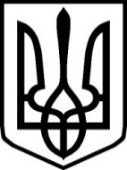 УКРАЇНАУКРАЇНА                                        ЗВЯГЕЛЬСЬКА  РАЙОННА РАДА                                        ЗВЯГЕЛЬСЬКА  РАЙОННА РАДАЖИТОМИРСЬКОЇ ОБЛАСТІЖИТОМИРСЬКОЇ ОБЛАСТІР І Ш Е Н Н ЯР І Ш Е Н Н ЯШістнадцята   сесія                       VІІІ  скликаннявід 05 травня 2023 року 